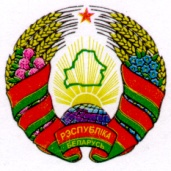 ГОРАЦКІ РАЁННЫ                                      ГОРЕЦКИЙ РАЙОННЫЙ САВЕТ ДЭПУТАТАЎ                                   СОВЕТ ДЕПУТАТОВРЭКЦЯНСКІ СЕЛЬСКІ			                     РЕКТЯНСКИЙ СЕЛЬСКИЙ   САВЕТ ДЭПУТАТАЎ 				           СОВЕТ ДЕПУТАТОВ	            РАШЭННЕ			                           РЕШЕНИЕ30.06.2016  № 15-3  агр. Рэкта                                                                                 агр. РектаО внесении изменений  в решение Ректянского  сельского Совета депутатов от 29 декабря 2015 г. № 13-2На основании пункта 2 статьи 122 Бюджетного кодекса Республики Беларусь Ректянский сельский Совет депутатов РЕШИЛ:1. Внести в решение  Ректянский сельского Совета  депутатов от 
29 декабря 2015 г. № 13-2 «О  бюджете сельсовета  на 2016 год» следующие изменения:1.1. пункт 1- 4 изложить в следующей редакции: «1. Утвердить бюджет  сельсовета на 2016 год по  расходам в сумме  65 517,50 белорусских рубля (далее – рубля) исходя из прогнозируемого объема доходов в сумме 65 517,50 рубля.Установить предельный размер дефицита бюджета сельсовета на конец 2016 года в сумме 0 (ноль) рублей»; 1.2.  в пункте 2:в абзаце втором  слова «655 175,0 тыс. рублей» заменить словами «65 517,50 рубля»; в  абзаце третьем  слова «655 175,0 тыс. рублей»  заменить словами «65 517,50 рубля»;  1.3. в  пункте  3 слова «6 500,0  тыс. рублей»  заменить словами «650 рублей»;  1.4. в пункте 4 слова «1 951,0 тыс. рублей»  заменить словами 
«195,10 рубля»;  1.5. приложения 1-4 к этому решению изложить в следующей редакции: «Приложение 1к решению Ректянскогосельского Совета депутатов                                                                            29.12.2015 г.  № 13-2                                                                             (в редакции решения                                                                            Ректянского сельского                                                                            Совета депутатов                                                                            30.06.2016 г. № 15-3)Доходы бюджета сельсовета                                       (рублей)  Приложение 2к решению Ректянскогосельского Совета депутатов                                                                            29.12.2015 г.  № 13-2                                                                            (в редакции решения                                                                            Ректянского сельского                                                                            Совета депутатов                                                                            30.06.2016 г. № 15-3)Расходы бюджета сельсовета  по функциональной классификации расходов бюджета по разделам, подразделам и видам(рублей)Приложение 3к решению Ректянскогосельского Совета депутатов                                                                          29.12.2015 г.  № 13-2                                                                          (в редакции решения                                                                          Ректянского сельского                                                                          Совета депутатов                                                                          30.06.2016 г. № 15-3)Распределение бюджетных назначений по Ректянскому сельскому исполнительному комитету в соответствии с ведомственной классификацией расходов  бюджета  сельсовета и функциональной классификацией расходов бюджета                                                                                                                        (рублей)                                                                           Приложение 4к решению Ректянского      сельского Совета депутатов                                                                           29.12.2015г.  № 13-2                                                                           (в редакции решения                                                                           Ректянского сельского                                                                           Совета депутатов                                                                           30.06.2016 г. № 15-3)Переченьгосударственных программ и подпрограмм, финансирование которых предусматривается за счет средств бюджета сельсовета, вразрезе ведомственной классификации расходов бюджета сельсовета и функциональной классификации расходов бюджета                                                                                                      (рублей)2. Настоящее решение вступает в силу с 1 июля 2016г.Председатель                                                                     А.А. ШалаевНаименованиеГруппаПодгруппаВид РазделПодразделСумма1234567НАЛОГОВЫЕ ДОХОДЫ100000065 022,50НАЛОГИ НА ДОХОДЫ И ПРИБЫЛЬ110000049 769,40Налоги на доходы, уплачиваемые физическими лицами111000049 769,40Подоходный налог с физических лиц111010049 769,40НАЛОГИ НА СОБСТВЕННОСТЬ130000014 855,40Налоги на недвижимое имущество13100007 459,00Земельный налог13108007 459,00Налоги на остаточную стоимость имущества13200007 396,40Налог на недвижимость13209007 396,40ДРУГИЕ НАЛОГИ, СБОРЫ (ПОШЛИНЫ) И ДРУГИЕ НАЛОГОВЫЕ ДОХОДЫ 1600000397,70Другие налоги, сборы (пошлины) и другие налоговые доходы 1610000397,701234567Государственная пошлина1613000397,70НЕНАЛОГОВЫЕ ДОХОДЫ3000000495,00ДОХОДЫ ОТ ИСПОЛЬЗОВАНИЯ ИМУЩЕСТВА, НАХОДЯЩЕГОСЯ В ГОСУДАРСТВЕННОЙ СОБСТВЕННОСТИ31000005,00Доходы от размещения денежных средств бюджетов31100005,00Проценты за пользование денежными средствами бюджетов31138005,00Прочие неналоговые доходы3400000490,00Прочие неналоговые доходы3410000490,00Добровольные взносы (перечисления)3415400490,00ВСЕГО доходов000000065 517,50НаименованиеРазделПодразделВидСумма12345ОБЩЕГОСУДАРСТВЕННАЯ ДЕЯТЕЛЬНОСТЬ01000048 587,50Государственные органы общего назначения01010047 812,2012345Органы местного управления и самоуправления01010447 812,20Резервные фонды010900195,10Резервные фонды  местных исполнительных и распорядительных органов010904195,10Другая общегосударственная деятельность01100090,20Иные общегосударственные вопросы01100390,20Межбюджетные трансферты011100490,00Трансферты бюджетам других уровней011101490,00ЖИЛИЩНО-КОММУНАЛЬНЫЕ УСЛУГИ И ЖИЛИЩНОЕ СТРОИТЕЛЬСТВО06000016 930,00Благоустройство населенных пунктов06030016 930,00ВСЕГО расходов00000065 517,50НаименованиеГлаваРазделПодразделВидСуммаРектянский сельский исполнительный комитет 01000000065 517,50123456Общегосударственная деятельность01001000048 587,50Государственные органы общего назначения01001010047 812,20Органы местного управления и самоуправления01001010447 812,20Резервные фонды010010900195,10Резервные фонды  местных исполнительных и распорядительных органов010010904195,10Другая общегосударственная деятельность01001100090,20Иные общегосударственные вопросы01001100390,20Межбюджетные трансферты010011100490,00Трансферты бюджетам других уровней010011101490,00Жилищно-коммунальные услуги и жилищное строительство01006000016 930,00Благоустройство населенных пунктов01006030016 930,00ВСЕГО расходов00000000065 517,50Наименование государственной программы, подпрограммыНаименование раздела по функциональной классификации расходовРаспорядитель средствОбъем финансирования12341. Государственная программа «Комфортное жилье и благоприятная среда» на 2016-2020 годы, утвержденная постановлением Совета Министров Республики Беларусь от 21 апреля 2016 г. № 326 (Национальный правовой Интернет-портал Республики Беларусь 16.05.2016, 5/42062):подпрограмма  «Обеспечение качества и доступности услуг»Жилищно-коммунальные услуги и жилищное строительствоРектянский сельский исполнительный комитет16 930,00Итого по программе    16 930,00».